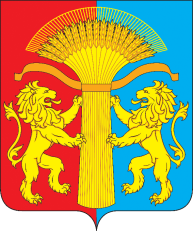 АДМИНИСТРАЦИЯ СОТНИКОВСКОГО СЕЛЬСОВЕТА КАНСКОГО РАЙОНА КРАСНОЯРСКОГО КРАЯПОСТАНОВЛЕНИЕ 13.10.2020                                      с.Сотниково                                      № 37-пОб утверждении Порядка принятия решений о признании безнадежной к взысканию задолженности по платежам в бюджет Сотниковского сельсовета Канского района Красноярского края В соответствии с пунктом 4 статьи 47.2  Бюджетного кодекса Российской Федерации, постановление Правительства Российской Федерации от 6 мая 2016 года № 393 «Об общих требованиях к порядку принятия решения о признании безнадежной к взысканию задолженности по платежам в бюджеты бюджетной системы Российской Федерации, на основании Устава  Сотниковского сельсовета:ПОСТАНАВЛЯЕТ: 1. Утвердить Порядок принятия  решений о признании безнадежной к взысканию задолженности по платежам в бюджет Сотниковского сельсовета согласно приложению.2. Контроль за исполнением настоящего постановления оставляю за собой.3. Опубликовать постановление в газете «Сельские вести» и разместить его на официальном сайте Сотниковского сельсовета http://сотниково.рф/ 4.Постановление вступает в силу в день, следующий за днем его официального опубликованияГлава Сотниковского сельсовета:                              М.Н.РыбальченкоПриложение к Постановлению администрацииСотниковского сельсовета Канского района Красноярского краяот 13.10.2020 г. № 37-пПорядок принятия  решений о признании безнадежной к взысканию задолженности по платежам в бюджет Сотниковского сельсовета1. Общие положения1.1. Настоящий Порядок разработан в соответствии с Бюджетным кодексом Российской Федерации, общими требованиями к порядку принятия решений о признании  безнадежной  к взысканию задолженности по платежам в бюджеты бюджетной системы Российской Федерации, утвержденными постановлением Правительства Российской Федерации от 6 мая 2016 года № 393.1.2. Действия настоящего Порядка не распространяются на  платежи, установленные законодательством о налогах и сборах, законодательством Российской федерации об обязательном социальном страховании от несчастных случаев на производстве и профессиональных заболеваний, правом Евразийского экономического союза и  законодательством Российской федерации о таможенном деле, на денежные обязательства перед публично-правовым образованием.1.3.Настоящий Порядок регламентирует деятельность Администрации Сотниковского сельсовета как администратора доходов бюджета Сотниковского сельсовета при принятии решений о признании безнадежной к взысканию задолженности по платежам в бюджет Сотниковского сельсовета. 2. Случаи признания безнадежной к взысканию задолженности по платежам в бюджет Сотниковского сельсовета1. Платежи в бюджет Сотниковского сельсовета, не уплаченные в установленный срок (задолженность по платежам в бюджет), признаются безнадежными к взысканию в случае:1) смерти физического лица - плательщика платежей в бюджет или объявления его умершим в порядке, установленном гражданским процессуальным законодательством Российской Федерации;2) признания банкротом индивидуального предпринимателя - плательщика платежей в бюджет в соответствии с Федеральным законом от 26 октября 2002 года N 127-ФЗ "О несостоятельности (банкротстве)" в части задолженности по платежам в бюджет, не погашенным по причине недостаточности имущества должника;3) ликвидации организации - плательщика платежей в бюджет в части задолженности по платежам в бюджет, не погашенным по причине недостаточности имущества организации и (или) невозможности их погашения учредителями (участниками) указанной организации в пределах и порядке, которые установлены законодательством Российской Федерации;4) принятия судом акта, в соответствии с которым администратор доходов бюджета утрачивает возможность взыскания задолженности по платежам в бюджет в связи с истечением установленного срока ее взыскания (срока исковой давности), в том числе вынесения судом определения об отказе в восстановлении пропущенного срока подачи заявления в суд о взыскании задолженности по платежам в бюджет;5) вынесения судебным приставом-исполнителем постановления об окончании исполнительного производства и о возвращении взыскателю исполнительного документа по основаниям, предусмотренным пунктами 3 и 4 части 1 статьи 46 Федерального закона от 2 октября 2007 года N 229-ФЗ "Об исполнительном производстве", если с даты образования задолженности по платежам в бюджет прошло более пяти лет, в следующих случаях:размер задолженности не превышает размера требований к должнику, установленного законодательством Российской Федерации о несостоятельности (банкротстве) для возбуждения производства по делу о банкротстве;судом возвращено заявление о признании плательщика платежей в бюджет банкротом или прекращено производство по делу о банкротстве в связи с отсутствием средств, достаточных для возмещения судебных расходов на проведение процедур, применяемых в деле о банкротстве.2. Помимо случаев, предусмотренных пунктом 1 настоящего раздела, административные штрафы, не уплаченные в установленный срок, признаются безнадежными к взысканию в случае истечения установленного Кодексом Российской Федерации об административных правонарушениях срока давности исполнения постановления о назначении административного наказания при отсутствии оснований для перерыва, приостановления или продления такого срока.3. Перечень документов, подтверждающих наличие оснований для принятия решений о признании безнадежной к взысканию задолженности по платежам в бюджет Сотниковского сельсовета3.1. Документами, подтверждающими наличие оснований, указанных в пункте 2.1 настоящего Порядка, для принятия решений о признании безнадежной к взысканию задолженности по платежам в бюджет Сотниковского сельсовета, являются:а) выписка из отчетности администратора доходов бюджета об учитываемых суммах задолженности по уплате платежей в бюджет;б) справка администратора доходов бюджета о принятых мерах по обеспечению взыскания задолженности по платежам в бюджет;в) документы, подтверждающие случаи признания безнадежной к взысканию задолженности по платежам в бюджет, в том числе:документ, свидетельствующий о смерти физического лица - плательщика платежей в бюджет или подтверждающий факт объявления его умершим;документ, содержащий сведения из Единого государственного реестра индивидуальных предпринимателей о прекращении деятельности вследствие признания банкротом индивидуального предпринимателя - плательщика платежей в бюджет, из Единого государственного реестра юридических лиц о прекращении деятельности в связи с ликвидацией организации - плательщика платежей в бюджет;судебный акт, в соответствии с которым администратор доходов бюджета утрачивает возможность взыскания задолженности по платежам в бюджет в связи с истечением установленного срока ее взыскания (срока исковой давности), в том числе определение суда об отказе в восстановлении пропущенного срока подачи в суд заявления о взыскании задолженности по платежам в бюджет;постановление судебного пристава - исполнителя об окончании исполнительного производства при возврате взыскателю исполнительного документа по основаниям, предусмотренным пунктами 3 и 4 части 1 статьи 46 Федерального закона «Об исполнительном производстве».4. Порядок действий Комиссии по приему, выдаче и списанию основных средств, нематериальных активов, товарно-материальных ценностей Сотниковского сельсовета	4.1. Проект решения о признании безнадежной к взысканию задолженности по платежам в бюджет Сотниковского сельсовета подготавливается Комиссией по приему, выдаче и списанию основных средств, нематериальных активов, товарно-материальных ценностей Сотниковского сельсовета (далее – Комиссия) в течение 5 рабочих дней со дня поступления документов, указанных в разделе 3 настоящего Порядка.	4.2. Состав постоянно действующей Комиссии по приему, выдаче и списанию основных средств, нематериальных активов, товарно-материальных ценностей утвержден Распоряжением Администрации Сотниковского сельсовета.4.3. Решение о признании безнадежной к взысканию задолженности по платежам в бюджет Сотниковского сельсовета принимается отдельно по каждому юридическому лицу, индивидуальному предпринимателю или физическому лицу и оформляется актом, содержащим следующую информацию:полное наименование организации (фамилия, имя, отчество физического лица);идентификационный номер налогоплательщика, основной государственный регистрационный номер, код причины постановки на учет налогоплательщика-организации (идентификационный номер налогоплательщика - физического лица);сведения о платеже, по которому возникла задолженность;код классификации доходов бюджетов Российской Федерации, по которому учитывается задолженность по платежам в бюджет Сотниковского сельсовета, его наименование;сумма задолженности по платежам в бюджет Сотниковского сельсовета;сумма задолженности по пеням и штрафам по соответствующим платежам в бюджет Сотниковского сельсовета;дата принятия решения о признании безнадежной к взысканию задолженности по платежам в бюджет Сотниковского сельсовета;подписи членов Комиссии.	4.4. Оформленный Комиссией акт о признании безнадежной к взысканию задолженности по платежам в бюджет Сотниковского сельсовета утверждается Главой Сотниковского сельсовета в форме распоряжения администрации поселения в течение 10 рабочих дней со дня поступления в Комиссию документов, указанных в разделе 3 настоящего Порядка.	4.5. На основании распоряжения администрации поселения о списании задолженности производится списание задолженности с бюджетного учета Администрации Сотниковского сельсовета в соответствии с требованиям, установленными Министерством финансов Российской Федерации.